       СОГЛАСОВАНО                                                                               УТВЕРЖДАЮНачальник УКФКСТиМП                                                 Директор АУ «ДолгопрудненскийАдминистрации г. Долгопрудного                                   театр «Город»__________________                                                          _________________Сатина М.Н.                                                                        Арутюнян Ж.В.Учредитель театра – Администрация г. Долгопрудного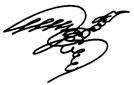 Д О Л Г О П Р У Д Н Е Н С К И Й     М У Н И Ц И П А Л Ь Н Ы Й1-7 апреля 2019III Открытый театральный фестиваль студий, коллективов, объединений и любительских театров «ДОЛГОПРУДНЕНСКАЯ ВЕСНА»                   28 театральный сезон.                      Учредитель театра – Администрация города Долгопрудного.    Профессиональный театр в городе повышает статус города!Московская область г. Долгопрудный, ул. Спортивная, д. 3.Бронирование билетов: gorod@list.ru Тел.: 8-495-576-55-27; 8-925-622-31-65;8-916-717-29-77(смс); 8-905-784-26-09; 8-916-716-20-29; 8-968-084-73-75 Предварительная продажа билетов: ул.Спортивная, д.3 театр «Город»Театр «Город» оказывает услуги:организация и проведение детских и взрослых праздниковпрокат костюмовНовогодние и Рождественские поздравления Деда Мороза и Снегурочки20 декабря – 13 январяКаждый зритель – желанный гость!Каждый день, проведенный с нами, - праздник!ДатаСпектакльНачало спектакля1понедельникIII Открытый Московский областной театральный фестиваль студий, коллективов, объединений и любительских театров «ДОЛГОПРУДНЕНСКАЯ ВЕСНА»-20191понедельникВремя профессионального общения.Основная сцена.Мастер-класс «Джаз – это танец души».Мастер: Эльвира Таха Режиссер-хореограф мюзиклов CATS, MAMMA MIA!, «Стейдж Энтертейнмент». Педагог современного и джазового танца. Руководитель школы мюзикла Всероссийского молодежного образовательного форума «Таврида» (2017). Хореограф международного мюзикла “Ах, фестиваль”  для 19-го Всемирного фестиваля молодежи и студентов 2017, г. Сочи. 17.00-18.00По ФЗ 18+; Рекомендованный театром возраст 18+Цена билета 500р;Льготный –1понедельникОсновная сцена. Конкурс спектаклей. «Лаборатория мюзикла», г. МоскваСпектакль-концерт «Путешествие в мир мюзикла»,А. ПресновРежиссер-постановщик А. Преснов20.00-21.10По ФЗ 18+; Рекомендованный театром возраст 18+Цена билета 300р;Льготный – 100р2вторникОсновная сцена. Конкурс чтецов.12.00-14.00По ФЗ 6+; Рекомендованный театром возраст 6+Общедоступное мероприятие2вторникОсновная сцена. Конкурс чтецов.16.00-18.00По ФЗ 12+; Рекомендованный театром возраст 12+Общедоступное мероприятие 2вторникОсновная сцена. Конкурс спектаклей. «Театральная студия», г. ДолгопрудныйСпектакль «Зверушкины истории»,Д. Нигро Режиссер-постановщик А. Долотов19.00-20.00По ФЗ 12+; Рекомендованный театром возраст 12+Цена билета 300р;Льготный – 100р3средаВремя профессионального общенияВнесценическое пространство.Мастер-класс «Сценическое воплощение современной драматургии как он-лайн версия».Мастер: Антон ПресновГлавный режиссер Долгопрудненского театра «Город». Обладатель Премии Губернатора Московской области «Лучший по профессии». Режиссер российских постановок мюзиклов «Призрак Оперы» , «CHICAGO», «Бал вампиров» Международной компании «Стейдж Интертеймент». Ведущий мастер-классов «Как стать звездой мюзикла» совместно с Л. Казарновской, г. Москва. 17.00-18.00По ФЗ 18+; Рекомендованный театром возраст 18+Цена билета 500р;Льготный –3средаВнесценическое пространство. Конкурс спектаклей.Клубное объединение историко-художественного музея «Театр выразительного чтения под руководством Елены Юдаковой», г. Долгопрудный«Любка»,по произведениям Дины РубинойРежиссер-постановщик Е. Юдакова19.00-20.10 По ФЗ 12+Рекомендованный театром возраст 12+Цена билета -500р Льготный - 4четвергВремя профессионального общенияВнесценическое пространство.Мастер-класс «Пластика. Ритмика. Координация тела. Техника фламенко».Мастер: Ольга Пшеницына, Хореограф Большого театра, педагог по сценическому движению. Лауреат Международного танцевального фестиваля  в Италии. Трижды финалистка Международного фестиваля фламенко “Viva Espana”. Артистка мюзикла «ZORRO»/Stage Entertainment/. Хореограф-постановщик в Национальном шоу России - Балет "Кострома". Хореограф драматических спектаклей театров Современник, Моссовета, Апарте, программ Дома-музея Скрябина, театров Латвии. Художественный руководитель проекта VAGABUNDO/СТРАННИК в Московской консерватории им. П.И.Чайковского.  14.00-16.004четвергВремя профессионального общенияВнесценическое пространство.Мастер-класс «Метоника. Речевая практика».Мастер: Ника Косенкова, Заслуженный деятель искусств РФ. Актриса, театральный режиссер, педагог. Стаж преподавательской деятельности более 50 лет. Мастер-классы, семинары, тренинги, консультации в России, Франции, Великобритании, США. Сотрудничает с более чем 80 театрами мира, участвует в крупных театральных и кинопроектах в качестве консультанта и педагога по технике речи, постановке голоса, в частности, «Орестея», режиссёр Петер Штайн, «Иди и смотри», режиссёр Элем Климов. 
Автор программ и преподаватель по ораторскому искусству в бизнес-школах Франции, Швеции, Международной площадке Сколково (Россия). 17.00-18.00 По ФЗ 12+Рекомендованный театром возраст 12+Цена билета -500р Льготный - 4четвергВнесценическое пространство. Конкурс спектаклей.Общество Данте Алигьери (Рим-Москва)Спектакль «Ловушка», Луиджи ПиранделлоРежиссер-постановщик А. Хачатрян20.00-21.00По ФЗ 18+Рекомендованный театром возраст 18+Цена билета -500рЛьготный – 5пятницаОсновная сцена. Конкурс спектаклей.Проект «FLAMENCO CAPRICCIOS», г. Москва музыкальное танцевально-поэтическое представление «FLAMENCO CAPRICCIOS», Руководитель О. Пшеницына12.00-14.005пятницаВремя профессионального общенияОсновная сцена.Мастер-класс «Искусство клоунады».Мастер: Юрий Сучков. Клоун, артист цирка и кино, член правления Союза цирковых деятелей России.17.00-18.00По ФЗ 12+Рекомендованный театром возраст 12+Цена билета -500р Льготный - 5пятницаВнесценическое пространство. Конкурс спектаклей.Проект «Театральный практикум «Города», г. ДолгопрудныйТема: Юрий Давидович ЛевитанскийСпектакль-зарисовка «Прочтите жизнь мою». Режиссер-постановщик Л. Арутюнян, О. Агрызкова20.00-21.00 По ФЗ 12+Рекомендованный театром возраст 12+Цена билета -500р Льготный - 6субботаОсновная сцена. Конкурс спектаклей.Школа-студия Дмитровского драматического театра «Большое гнездо»Детский музыкальный театр «Колесо»Спектакль «Маугли», Р. КиплингРежиссер-постановщик Р. Бакке12.00-13.00По ФЗ 6+Рекомендованный театром возраст 5+Цена билета -300р Льготный -100р6субботаОсновная сцена. Конкурс спектаклей.Школа-студия Дмитровского драматического театра «Большое гнездо»Детский музыкальный театр «Колесо»Спектакль «Буратино ШоУ», А. Толстой Режиссер-постановщик О. Мушко15.00-16.00По ФЗ 6+Рекомендованный театром возраст 5+Цена билета -300р Льготный -100р6субботаВнесценическое пространство.Время профессионального общения «Антон Павлович Чехов на сцене Московского Художественного театра».Мастер: Л.А. Богова, Лауреат Государственной премии РФ, кандидат филологических наук, Заслуженный работник культуры РФ, автор и составитель двенадцати книг по истории театра, об актерах МХТ им. А.П.Чехова помощник художественного руководителя Театральной школы О.Табакова.              17.00-18.00По ФЗ 12+Рекомендованный театром возраст 12+Цена билета -500р Льготный -6субботаВнесценическое пространство. Конкурс спектаклей.Театр «НИКИНДОМ»,г. МоскваСпектакль «Найдите мне место», А. ЧеховРежиссер-постановщик Н. Косенкова19.00-20.10По ФЗ 16+Рекомендованный театром возраст 16+Цена билета -500р Льготный -7воскресеньеОсновная сцена. Солнечному клоуну Олегу Попову посвящаетсяСпектакль «Шарабум-шоу-NEXT», клоунская буффонадаРежиссер-постановщик А. Преснов12.00-13.00 По ФЗ 0+Рекомендованный театром возраст 3+Цена билета -300р Льготный – 100р7воскресеньеВнесценическое пространствоВремя профессионального общенияКруглый стол с членами жюри.15.00-16.00 По ФЗ 12+Рекомендованный театром возраст 12+Цена билета -500р Льготный - 7воскресеньеОсновная сцена.Торжественное закрытие. III Открытый Московский областной театральный фестиваль студий, коллективов, объединений и любительских театров «ДОЛГОПРУДНЕНСКАЯ ВЕСНА»-2019Основная сцена.Премьера сезона! В рамках проекта «Культура малой Родины», реализуемого Всероссийской политической партией «ЕДИНАЯ РОССИЯ»Спектакль «Аладдин», Е. ВильтовскийРежиссер-постановщик А. Преснов17.00-19.00По ФЗ 0+Рекомендованный театром возраст 3+Цена билета -300рЛьгот нет